Theories of DevelopmentLearning Objectives:Mastery of content in this chapter willenable the student to: Identify the major concepts of selected theories ofdevelopment. Compare the major points of view related to theformulation of selected developmental theories. Assess the relevance of selected theories ofdevelopment to nursing care of children, adults,and old age.1Psychosocial theoriesErikson's Concept of DevelopmentErik Erikson's stages’ theory ofpsychosocial development contributedto our understanding of personalitydevelopment throughout the lifespan.2Erik Erikson was born June 15, 1902.Died May 12, 1994.3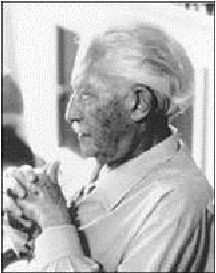 Ericksondescribes eight developmentalphases.Five of these phases attribute to childhoodand three attribute to adulthood.Erickson uses the word sense to describethe affective states being dealt with in theprogression (sequences) of development ineach phase.4Development for Erickson is Tridimensional:1.2.There is the progression from one phase toanother.Development involves a set of mutual (shared)feelings:A.B.C.D.E.F.Between infant and one-child-caring person(mother).Between child and child caring persons later.Between child and peers.Then between adolescent and his peers.In early adulthood, mutuality is between intimatefriends and parents.Later between generations.3.Development is relative.5Developmental phases of Erickson:6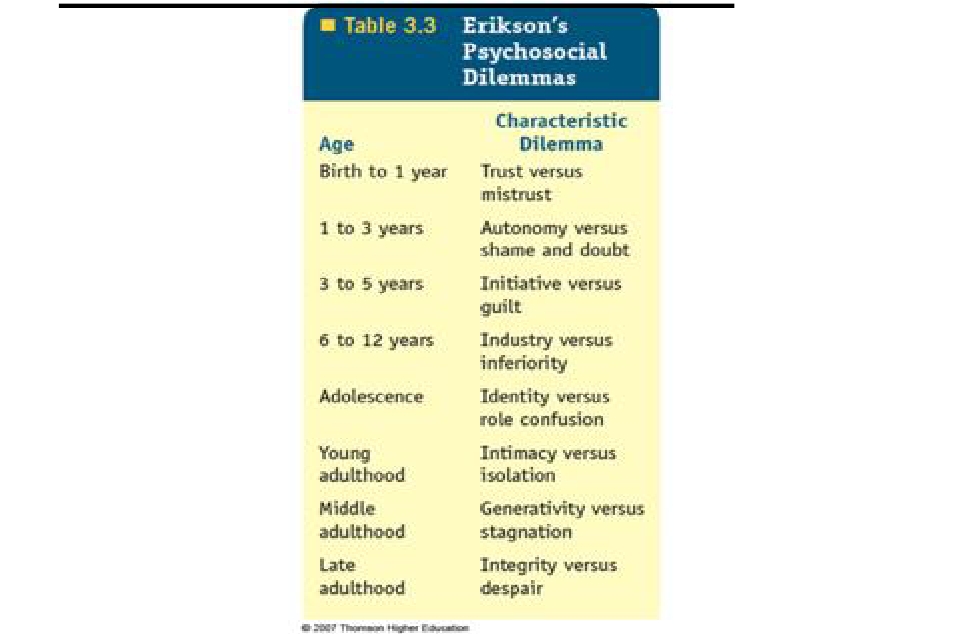 Phase I: (birth – 1 year), a sense of basictrust V/S basic mistrust.*Phase I, starts from birth till the end of the firstyear of life.*The infant acquires a sense of basic trustwhile overcoming a sense of basic mistrust.7Affective development, that is, emotionaldevelopment, is started in the very earlyexperience of this phase.Infants are born with their basic abilitiesneeded for extra-uterine survival, such asrespiration, thermoregulation anddigestion.They cannot survive without the care given toprovide for those essential needs such asfood, warmth and, security.8For the newborn, a sense of trust requires afeeling of physical comfort and a minimumamount of uncertainty (insecurity) and discomfort.In contrast, a sense of mistrust arises withunsatisfactory physical experiences and theassociation of frustration with them.Frustration طابحلإا. leads to feeling of fear andlack of hope for finding the desired change.Trust helps the infant to feel confident inhimself as well as in others.9*During the first 3 to 4 months, much of the infant's routinecenters around the intake of food, light, sound and aroundgeneral bodily tactile stimulations. Oral contact andsucking alleviate (relieve) discomfort while providing themwith a source of satisfaction.*Love and pleasure of dependency, which is important inthis phase, are given or provided to the child through hismother or the care giver by her comforting warmth, smile,and way of talking, as well as through the quality of care.·The infant develops a sense of trust when he learnsthat his outside world is a giving one and when hisneeds are satisfied properly.*A sense of mistrust develops when there is too much ortoo little frustration resulting from too late gratification(satisfaction) of needs.10Phase II: (1- 3 yrs.), a sense of autonomy V/S asense of doubt and shame.*When the infant gains trust in his outside world andway of life, he is ready to acquire a sense ofautonomy and he realizes his will.*He starts to practice being independent; however,his continued dependencies create a sense ofdoubt in his abilities and capacities, and alsocreate a sense of shame for continuing to bedependent on his mother.11Specific developmental tasks a toddlerwill deal with:1. Differentiation of himself from others,particularly his mother.2. Toleration of separation from mother,parents, and family.3. Ability to interact with others in lessegocentric (selfish), autistic manner.12Characteristics of typical autonomy:1. Negativism: the toddler starts to use the word "No"2. Ritualism: doing certain actions or behaving in aritual manner i.e. repeat certain behavior severaltimes.3. Emotions becomes very strongly expressed, e.g.one minute the child can be involved in an activity andthe next minute he might be violently angry becausehe was unable to manipulate a toy or to open a box ora door.Temperament )عبط ,جازم((is the manner of thinking,behaving or reacting characteristic of an individual andrefers to the way in which a person deals with life)may appear if he is scolded for doing somethingwrong.13Phase III: (3/4 – 5 yrs), a sense of initiativeand V/S a sense of guilt.*The child in this phase starts to be more activeand positive in performing certain tasks.*Erickson refers to these developmentalyears as the "Play age".*The use of the language in this phase isimproved.14*Psychological development in this phasecenters in to major tasks:1. The child begins his relationship with otherssuch as parents, peers, and other adult inthe life.2.The child begins to notice sex differences –the children are now experiencing being aboy or girl.15Phase IV: (6 – 11 years), A sense ofindustry V/S inferiority*The divergenceنيابت of this phase is a sense ofindustry versus a sense of inferiority.*The child's energy is directed towardinventions and production.*Beginning to create, develop, and manipulate.*Developing sense of competence andperseverance.16Phase V: (12-20 years), Identity V/S Identitydiffusion*A sense of identity means a sense of beingat one with oneself as one grows anddevelops.*Identity development is closely linked with themastery of skills.*Achieving a sense of identity as well asovercoming a sense of identity diffusion*Children physically mature into adulthood;they experience rapid body growth, importantphysiological and anatomical changes.Previous trust in their body and their masteryof its functions is suddenly shaken.17Young adolescents experience a close attachment totheir parents while they reach for new and moresatisfactory contacts in association outside the family.They learn to interact with more and more people at agiven times and they learn in which way they shouldrelate to them. In this process they become individuals inand members of their community.Adolescents develop their relationship with significantadult in his/her life.Identity development moves from the reality of being tothe reality of becoming18Phase VI: (20-40 years), a sense of intimacy andsolidarity V/S Isolation.*This period is a time to enjoy life with adult liberty andresponsibility.*The major developmental theme now involvespsychological readiness and a commitment tomutual intimacy in the partnership of marriage.*In this phase a foundation is prepared for the couple'sown life and the lives of others. Graduation fromadolescence requires a sense of shared identity.*Intimacy involves a balance between giving to otherand maintaining oneself.19Phase VII: (40 - 60 years): a sense of GenerativityV/S self absorption.*The second of developmental phase of adulthooddeals with assuring care for the new generation.*Generativity refers to the care they provide as a unitin society at large to the next generation.*It is the period in life when individuals are productivein work to satisfy themselves and people beyondtheir own family borders.20Phase VIII:(60 years & above): a sense of IntegrityV/S Despair.*Integrity refers to the acceptance of the individual lifecycles of human beings as something that has to be. If inold age one prefers not to be what one was not meant tobe, one has found a sense of integrity.*It includes overcoming a sense of despair, a sense ofdisgust at certain life styles, and a fear of death at theend.*In this phase, one often finds wisdom and a philosophy oflife which extends beyond one's own life cycle to futuredevelopmental cycle.*With a faith and trust in generations, Erickson says"healthy children will not fear life, if their parents haveintegrity enough not to fear death".21Erikson's Psychosocial Stages SummaryStageInfancy (birth to18 months)BasicConflictTrust vs.MistrustImportantEventsFeedingOutcomeChildren develop a sense of trust when caregivers providereliability, care, and affection. A lack of this will lead tomistrust.EarlyChildhood(2 to 3 years)Autonomyvs.Shame andToiletTrainingChildren need to develop a sense of personal control over physicalskills and a sense of independence. Success leads to feelingsof autonomy, failure results in feelings of shame and doubt.DoubtPreschool(3 to 5 years)Initiative vs.GuiltExplorationChildren need to begin asserting control and power over theenvironment. Success in this stage leads to a sense ofpurpose. Children who try to exert too much power experiencedisapproval, resulting in a sense of guilt.School Age(6 to 11 years)Industry vs.InferioritySchoolChildren need to cope with new social and academic demands.Success leads to a sense of competence, while failure resultsin feelings of inferiority.Adolescence(12 to 18 years)YoungAdulthood(19 to 40 years)MiddleAdulthood(40 to 65 years)Identity vs.RoleconfusionIntimacy vs.IsolationGenerativityvs.StagnationSocialRelationshipsRelationshipsWork andParent HoodTeens needs to develop a sense of self and personal identity.Success leads to an ability to stay true to yourself, while failureleads to role confusion and a weak sense of self.Young adults need to form intimate, loving relationships with otherpeople. Success leads to strong relationships, while failureresults in loneliness and isolation.Adults need to create or nurture things that will outlast them, oftenby having children or creating a positive change that benefitsother people. Success leads to feelings of usefulness andaccomplishment, while failure results in shallow involvement inthe world.Maturity(65 to death)Ego Integrityvs. DespairReflection onLifeOlder adults need to look back on life and feel a sense of fulfillment.Success at this stage leads to feelings of wisdom, while failureresults in regret, bitterness, and despair.Have a niceday23